Приложение 4.Инструкция по освещению Всероссийской акции «Сдаем вместе. День сдачи ЕГЭ родителями» в социальных сетяхБрендинг акции в социальных сетяхЛоготип:  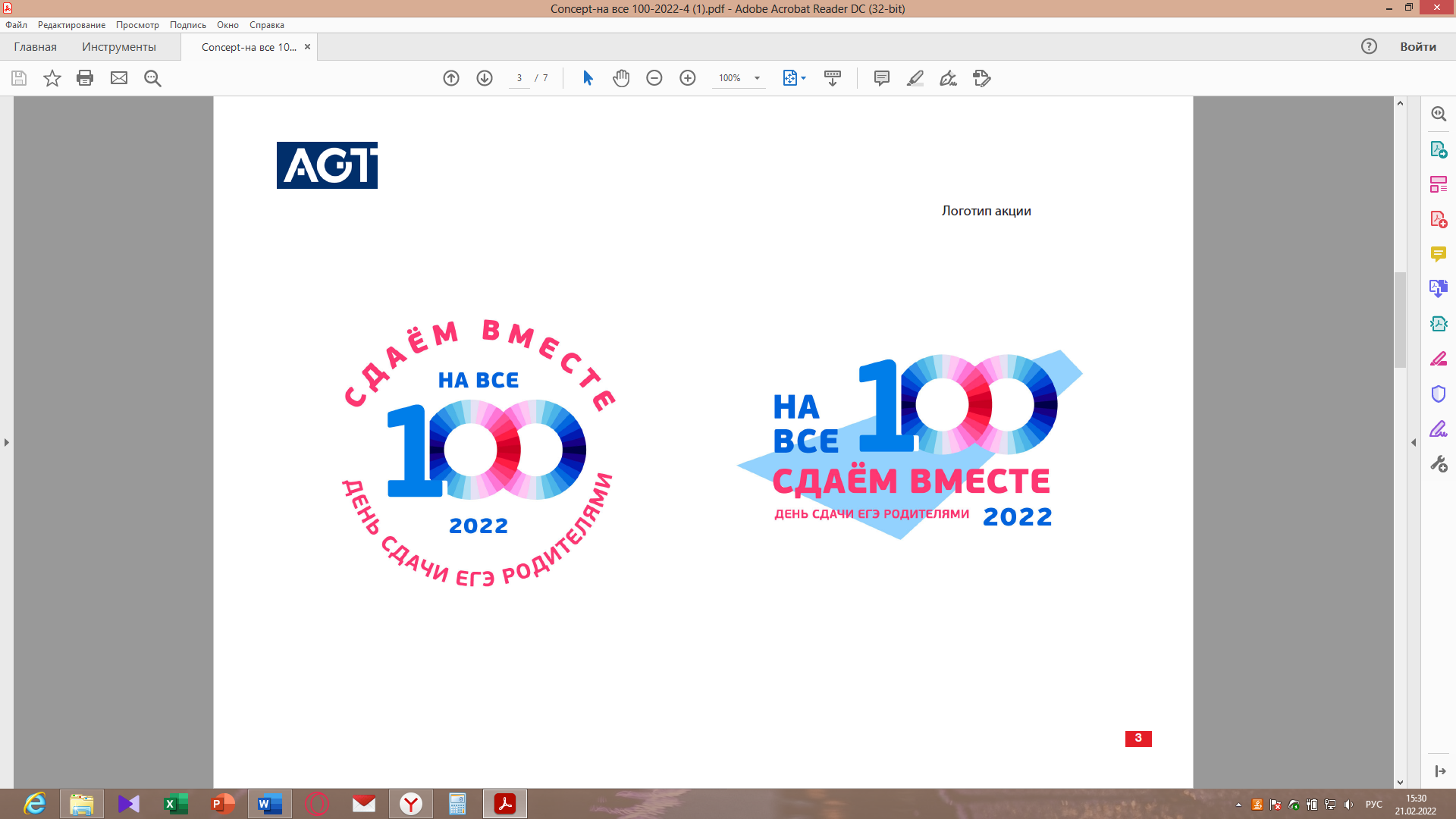 Интернет-баннер: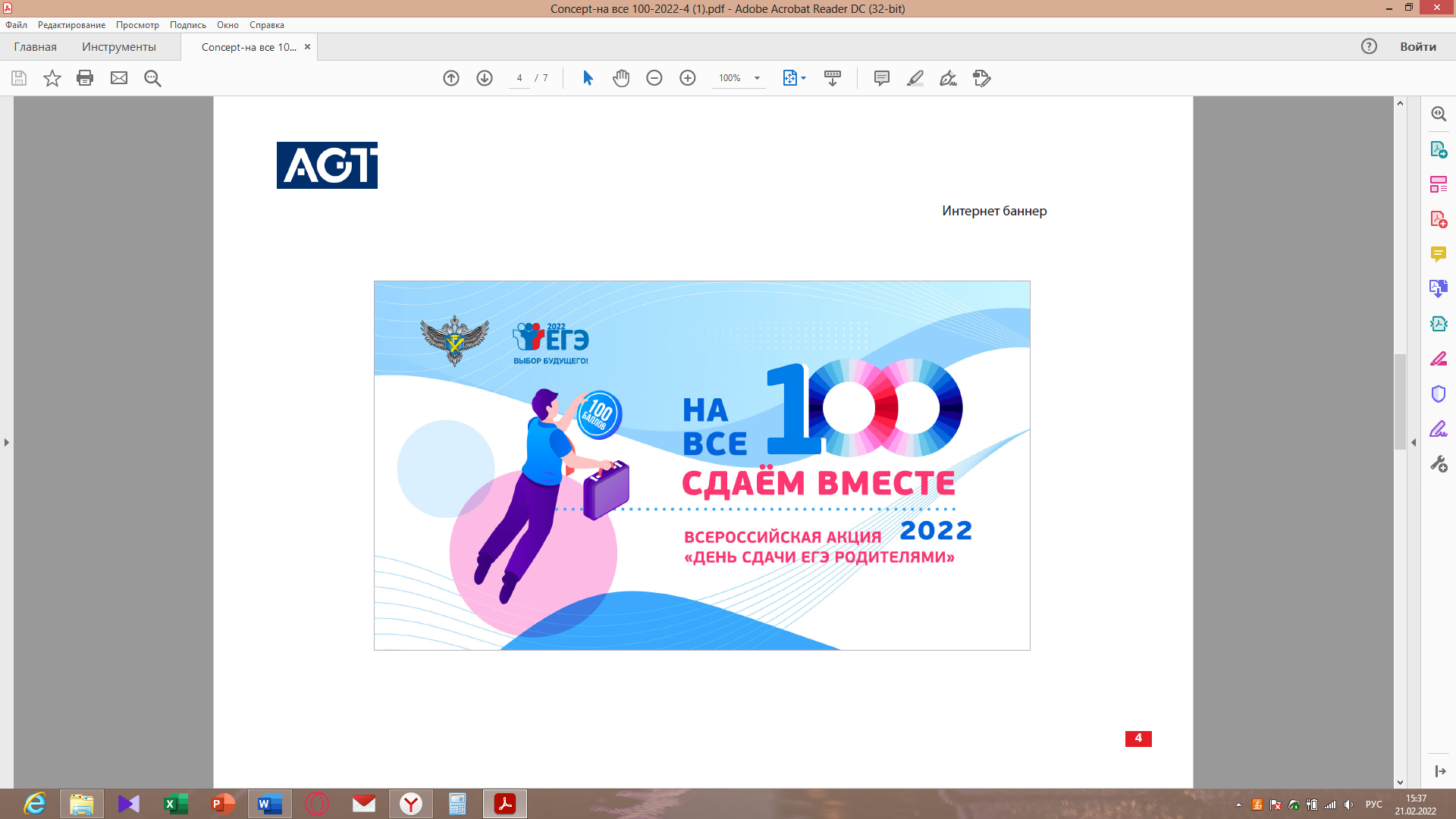 Обязательные хештеги публикаций по теме акции:#сдаемвместе2022#ЕГЭсдаемвместе#егэ2022#егэдляродителей Пример неосновных обязательных хештегов публикаций по теме акции (в зависимости от вашего региона):#сдаемвместеРеспубликаСахаЯкутияПредлагаем Вам принять участие во флешмобе к всероссийской акции для родителей и представителей региональных пресс-служб в поддержку выпускников, сдающих ЕГЭ.Время проведения: начало марта, период проведения акции ЕГЭ для родителейХронометраж: 8-10 секундСъёмка: анфас, отчётливая картинкаПример содержания: герой ролика меняет листы бумаги с ободряющими надписями, адресованными выпускникам, фоновая музыкаПример формата ролика: https://vm.tiktok.com/ZSetmh2JU/ Основные обязательные хештеги в описании ролика: #сдаемвместе2022#ЕГЭсдаемвместе#егэ2022#егэдляродителей Пример неосновных обязательных хештегов в описании ролика (в зависимости от вашего региона):#сдаемвместеРеспубликаСахаЯкутияСкачать иллюстративные материалы можно по ссылке:https://disk.yandex.ru/d/LDZM2Htfko5hEA